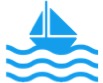 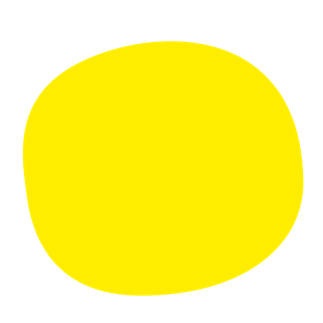 MIEUX COMPRENDRE LE CRITÈRE : ACTIVITÉS D’ÉDUCATION À L’ENVIRONNEMENT / PORTS DE PLAISANCELes 3 activités d’éducation à l’environnement proposées par le port de plaisance doivent être affichées, avec la description de chacune des activités et la date à laquelle celles-ci auront lieu. Cet affichage doit permettre à tous les plaisanciers de pouvoir participer à ces activités s’ils le souhaitent. Au moins 2 activités doivent avoir lieu pendant la saison estivale.Ces animations doivent porter sur l’environnement naturel, la biodiversité, les enjeux du développement durable (gestion des déchets, énergie, changement climatique, etc.), les éco-gestes, etc.Il est important que ces activités soient reconsidérées tous les ans afin de susciter l’intérêt du public, d’être en phase avec les enjeux écologiques et de sensibiliser le public à de nouvelles thématiques. Cependant, certaines activités peuvent être reconduites d’une année sur l’autre si elles sont particulièrement pertinentes et mobilisatrices. Il faut distinguer les activités d’éducation à l’environnement des actions en faveur de l’environnement.Exemple 1 : la mise en place d’éclairage Led est considérée comme une action en faveur de l’environnement tandis qu’une sensibilisation à la consommation d’énergie, quel que soit le format choisi, est considérée comme une activité d’éducation à l’environnement. Exemple 2 : La mise en place de supports de sensibilisation (nichoir, hôtel à insectes, etc.) pourra être considérée comme une activité d’éducation à l’environnement la première année de son installation. Toutefois les années suivantes, des animations devront être menées autour du dispositif pour que celui-ci puisse être considéré comme activité de sensibilisation.Les activités d’éducation à l’environnement permettent de sensibiliser les usagers et de les associer à l’atteinte des « Objectifs de développement durable ». 
(En savoir plus : Le Pavillon Bleu et les ODD)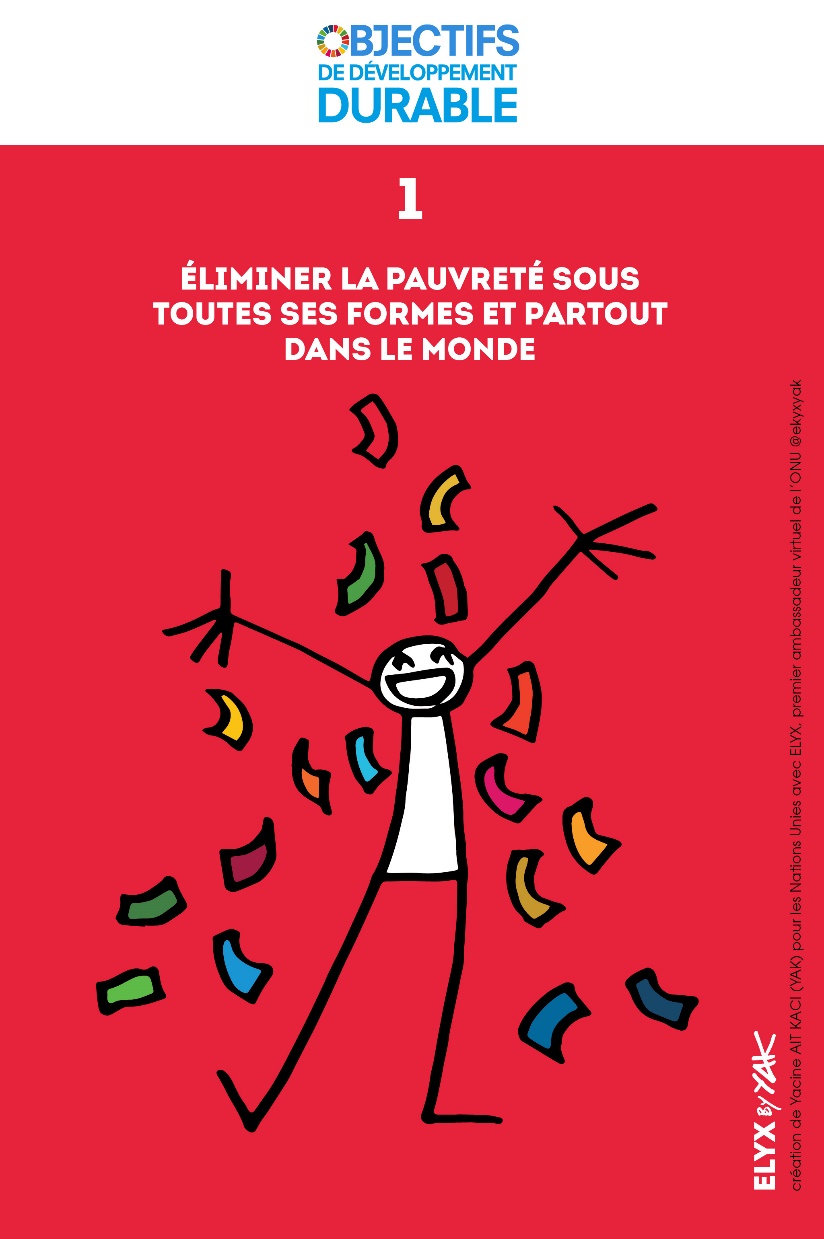 QUELQUES EXEMPLES
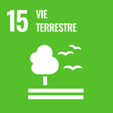 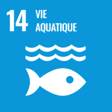 BIODIVERSITÉCampagne de sensibilisation aux espèces locales : sortie avec les plaisanciersConférence : navigateur, exploration scientifique, association environnementale, Parc Naturel Régional, etc.Régate Pavillon Bleu avec sensibilisation aux enjeux écologiques locaux et sensibilisation aux écogestesCréation de sentiers pédagogiques terrestres ou marins aux abords du portChantier participatif de re-végétalisationConstruction d’habitats pour les espèces locales avec les plaisanciers : hôtel à insecte, nichoirs, ruchesSensibilisation des plaisanciers et/ou des scolaires à l’aide de nurseries à poisson, récifs artificielsSciences participatives : suivi d’espèces en lien avec des structures spécialisées, partage d’applications mobiles déjà existantes (ONF, CNRS, MNHM, LPO, CPIE, ORB , etc.)Création d’aires marines et/ou terrestres éducativesQuiz interactif sur la biodiversité (en ligne ou sur site)Visite ornithologiqueInitiation à la pêche éco-responsableAtelier « mouillage raisonné »EAU PROPRE 
ET GESTION DES DÉCHETS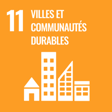 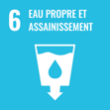 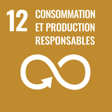 Atelier utilisation des pompes à eaux uséesActivité anti-gaspillage Recrutement d’un.e ambassadeur.drice de tri / brigades vertes assurant la sensibilisation sur siteÉvénement zéro-déchetsAteliers de valorisation : fabrication à partir de déchets collectésRendez-vous marquage au sol “ici commence la mer” – atelier participatifNettoyage du port participatifNettoyage des berges participatifDistribution d’un kit de tri aux plaisanciers Distribution de cendriers portables, accompagné de messages de sensibilisation sur la pollution des mégotsCompostage ou composteurs partagés : explication des gestes de composteCOMMUNAUTÉS DURABLES 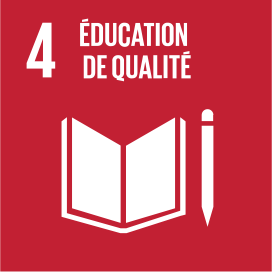 Atelier de sensibilisation à la pratique du véloAteliers de réparation de vélos Distribution de tickets pour les transports en commun et les modes de locomotion douxCréation d’un sentier éducatif au développement durable et animations diversesDistribution d’un livret de jeu éducatif aux grands enjeux écologiquesConsultation des plaisanciers/vacanciers pour la gestion environnementale du port/du site (réunion des plaisanciers, enquête…)CONSOMMATION EN ÉNERGIESOpération “la nuit est belle” : atelier de sensibilisation à la réduction de l’éclairageAtelier de sensibilisation à une utilisation responsable de l’eau et de l’électricitéCONSOMMATION RESPONSABLE Vente de produits respectueux de l’environnement pour l’entretien des bateaux et sensibilisation des plaisanciersVente de produits locaux en capitainerie Cette liste est non-exhaustive, d’autres activités d’éducation à l’environnement peuvent être proposées et correspondre aux enjeux de votre site.